Carson Nugget PR Activity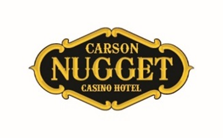 Carson Nugget celebrates its 65th Anniversary3/9/19 – Nevada Appeal – Carson Nugget celebrates 65th anniversary3/9/19 – Carson Now email blast3/9/19 – Carson Now – Carson Nugget celebrates 65th anniversary3/9/19 – Nevada Appeal, page A16 - Carson Nugget celebrates 65th anniversary3/11/19 – Nevada Appeal – email news blastCarson Nugget owner expanding into Dayton; changes ongoing in Carson City (media relations work connecting Anne Knowles to Dean from Ladies Night invite)9/26/18 – Nevada Appeal email news blast: Carson Nugget owner expanding into Dayton; changes ongoing in Carson City9/26/18: Nevada Appeal: Carson Nugget owner expanding into Dayton; changes ongoing in Carson City9/26/18: Nevada Appeal front page: Carson Nugget owner expanding into Dayton; changes ongoing in Carson CityLadies Comedy Night Featuring Jill Maragos9/11/18: Carson Now Ladies get the last laugh at Nugget’s Carson Comedy Club9/12/18: NAP page A6 – Ladies get last laugh at Nugget’s Carson Comedy ClubCasino Boss – Two press releases, 21 media pick-ups, 9 media outlets7/31/18: Carson Now: Casting Call: Casino themed TV show pilot with Joe Piscopo to be filmed at Carson Nugget  (324 page views; Facebook post: 108 likes, 48 comments, 131 shares)7/31/18: Nevada Appeal: TV pilot with Joe Piscopo seeks extras in Carson City (251 shares online, Facebook post 8/7/18: 7 likes, 2 comments, 4 shares, Facebook post 8/6/18: 7 likes, 4 comments, 1 share, Facebook post 8/5/18: 19 likes, 2 comments, 14 shares; Facebook post 8/2/18: 29 likes, 12 comments, 25 shares)8/1/18: Nevada Appeal, print edition Page A68/1/18: 99.1 KKFT Reno – Casting call announcement8/1/18: Carson Now email news blast8/1/18: KRXI/KRNV Roger Diez on-air interview 8/3/18: Nevada Business Magazine – email news blast8/2/18: Nevada Business Magazine: Casting Call: Casino Boss TV Show Pilot Starring Joe Piscopo Filming at Carson Nugget Casino, Seeks Locals for Cast8/4/18: Nevada Appeal: Page A3, Briefly: Casting call for Casino Boss starring Piscopo8/2/18: Las Vegas Review Journal – Joe Piscopo filming pilot for sitcom set in Carson City8/8/18: Carson Now: Hundreds of Locals to be extras in TV show pilot ‘Casino Boss’ filming this week in Carson City (1,974 page views; Facebook post 40 likes, 7 comments, 13 shares)8/8/18: Carson Now email news blast: Hundreds of locals to be extras in TV show pilot ‘Casino Boss’ filming this week in Carson City8/8/18: Carson Now: Friday fun in the Carson City area: a Movie in the Park, Jazz and Beyond, and more – event listing for public meet and greet8/9/18: Tahoe Daily Tribune: Tahoe Comedy Scene with Howie Nave. Amir K performs at The Improv; clean comedy at Carson Nugget (show mention)8/9/18: Tahoe Daily Tribune, print edition, Lake Tahoe Action, pg. 2: Tahoe Comedy Scene with Howie Nave. Amir K performs at The Improv; clean comedy at Carson Nugget8/9/18: - KRNV Channel 4 broadcast and online: https://mynews4.com/news/local/carson-nugget-ceo-writes-sitcom-saturday-night-live-alum-joe-piscopo-stars8/10/18: Alice 96.5 Call-in interview Joe Piscopo with Bill and RJ in the morning8/11/18: Nevada Appeal: Front Page: A Boss Time8/10/18: Nevada Appeal: Joe Piscopo in Carson City to film “Casino Boss” (43 shares online; Facebook post 21 likes, 2 comments, 10 shares)8/10/18: Carson Now: Cast members of “Casino Boss” set in Carson City, excited for future of show (1,024 page views, Facebook post: 53 likes, 2 comments, 13 shares)8/11/18: Carson Now email news blast